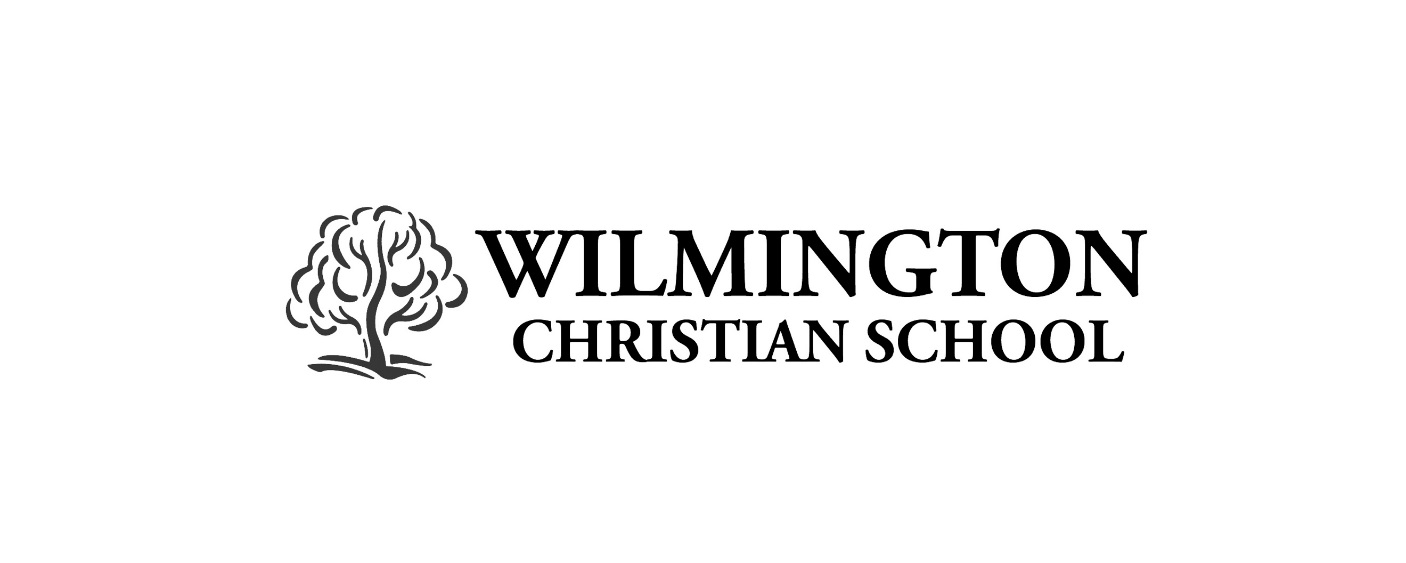 Lower School Standard of DressPhilosophy – the purpose of a dress code is to create a positive educational atmosphere, school identity, and community for WCS.Neat, modest, and appropriate clothing encourages and reinforces conduct, which is conducive to learning, healthy interactions, and a sense of Christian community.It is the intent of the Standard of Dress to create clear and consistent guidelines for all students. This standard contains sufficient options that allow for students’ individual tastes and styles, while reflecting a standard that says, “We are WCS.”Standards of appearance are one means of building character and distinction in the lives of our students. The school’s uniform standard of dress serves as a tool in fostering the academic and character development of the students.   General Expectations:The WCS standard of dress is to be worn during all school hours for students in PreK 3 through 5th grade.Lands’ End is the exclusive WCS clothing provider. Only clothing purchased from Lands’ End may be worn during the school day except for pants, shorts, skirts, and skorts. These may be purchased from any vendor, but they must be khaki or black and otherwise comply with the standard of dress. No cargo pants are permitted. Regarding the issues of modesty and neatness, appropriate sizes are to be worn.Accessories (belts, socks, hairbands, etc) are optional, may be purchased elsewhere, and should complement the uniform, regarding color – red, black, white, and gray.Warrior Wear jackets, hoodies, and sweatshirts (not t-shirts) may also be worn during school hours. Warrior Wear includes items purchased through the school store or as part of an athletic or co-curricular team.  No other outerwear (coats, parkas, etc.) may be worn during the school day. Outwear for recess does NOT need to be uniform.Specific Expectations:Footwear:  Dress shoes, boots, or sneakers are the only acceptable footwear. All footwear must have a back or strap.Flip-flops, sports sandals, slippers (including moccasins and fur/fleece trimmed), shoes with wheels, “crocs” and/or clogs are not permitted.  Accessories:Legwear, including knee socks and leggings, must be solid school colors:  red, black, or white (no patterns.)Sweatpants may not be worn during the school day, except for PE and recess.Leggings may only be worn under dresses and skirts; they are not considered to be pants.Hair:  Hairstyles and colors that are distracting or draw undue attention to the wearer are not permitted.Boys’ hair must not be below the collar, covering their ears, eyes, or in their face.Piercing:  Girls' facial piercing is limited to the ears only.Boys may not wear earrings during school hours or at school functions.Plain, white, red, or black short or long-sleeved undershirts may be worn under an approved uniform polo. No wording on the undershirt may be visible.  All undershirts must not be visible below the uniform shirt. If a buttoned sweater or zipper fleece is worn, a uniform polo or dress shirt must be worn underneath it.Immodesty regarding tightness of pants and shortness of skirts will not be permitted.  Girl’s skirts and skorts may not exceed 4” above the kneecap.  Girls are to have their midriffs covered at all times.Hats or other head coverings are not to be worn inside the school building.Enforcement:Students out of uniform will remain in the office until acceptable clothing is obtained. Continued violation will result in a parent conference.Proper dress for extracurricular activities, field trips, or special events will be announced in advance. The administration holds the authority to make specific and individual determinations regarding immodesty, outlandish,or inappropriate manners of dress or appearance.  Violations may possibly result in the studentbeing suspended in the office for the remainder of the day.